Тест: C:\Users\Рамзия\Desktop\ОГЭ 2022\Вариант 10.mtfДля ответов на задания 1, 5, 6 и 12 используйте БЛАНК ОТВЕТОВ № 2. Запишите сначала номер задания, а затем ответ к нему. Ответы записывайте чётко и разборчиво.Ответами к заданиям 2-4, 7-11, 13-20 являются цифра, последовательность цифр или слово (словосочетание). Сначала укажите ответы в тексте работы, а затем перенесите в БЛАНК ОТВЕТОВ № 1 справа от номера соответствующего задания, начиная с первой клеточки, без пробелов, запятых и других  дополнительных символов. Каждую цифру или букву пишите в отдельной клеточке в соответствии с приведёнными в бланке образцами.ТестЗадание #1Какие два из перечисленных понятий используются в первую очередь при описании экономической сферы общества?Выпишите соответствующие понятия и раскройте смысл любого одного из них. Ответ запишите на бланке ответов № 2, указав номер задания.1) Налог;2) оппозиция3) предпринимательство4) правовая система5) духовный мирЗадание #2К глобальным проблемам человечества относят1) противоречия между социальными группами2) сохранение мира на Земле3) стихийные бедствия4) инфляциюЗадание #3Осенью маленькая Нина пойдёт в детский сад. Детские сады включены в структуру1) общего образования2) начального общего образования3) дополнительного образования4) профессионального образованияЗадание #4Верны ли следующие суждения об особенностях религии?А. Религия основывается на рациональном доказательстве своих идей и принципов.Б. Религия наряду с моралью и правом является социальным ре-гулятором.1) верно только А2) верно только Б3) верны оба суждения4) оба суждения неверныЗадание #5 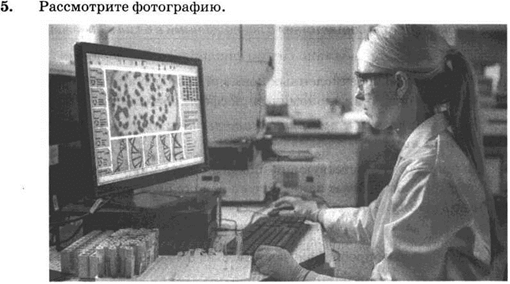 Какое средство используют школьники для осуществления учебной деятельности? Используя обществоведческие знания, факты социальной жизни и личный социальный опыт, сформулируйте два правила, которые снижают возможные неблагоприятные последствия для здоровья человека, использующего это средство, и кратко поясните каждое из правил.Ответ запишите на бланке ответов № 2, указав номер задания.Задание #6Дмитрий Петрович - клиент онлайн-банка. В чём состоит удобство использования онлайн-банка? Какие правила безопасности при совершении операций следует соблюдать клиенту онлайн-банка? Укажите одно любое правило.Ответ запишите на бланке ответов № 2, указав номер задания.Задание #7Что из перечисленного наиболее точно характеризует понятие «производительность труда » ?1) качество произведённой продукции2) время, затраченное на производство товара3) работа специалиста определённой квалификации4) количество продукции, произведённое за единицу времениЗадание #8Участники ток-шоу обсудили проблему регулирования рыночных отношений. Полное государственное регулирование рынка труда в условиях рыночной экономики1) недопустимо, так как нарушает свободу производителя и другие основы рыночной экономики2) заключается в создании благоприятных условий для занятости населения3) заключается в установлении фиксированной заработной платы всем работникам4) заключается в установлении цен на услуги труда Задание #9Верны ли следующие суждения о функциях денег?А. Функция денег как меры стоимости проявляется в покупке товара в кредит.Б. Функция накопления проявляется в использовании электронных денег при покупке товара.1) верно только А2) верно только Б3) верны оба суждения4) оба суждения неверныЗадание #10В какой из перечисленных ситуаций приводится пример социальной санкции?	1) В связи с приближающейся итоговой аттестацией классный руководитель организовала родительское собрание.2) Часть своих занятий члены биологического кружка проводят в зоопарке.3) Повреждённые в результате неправильного хранения товары были списаны и изъяты из продажи.4) Бабушка похвалила внука за то, что он разобрал книги и тетради на своём столе.Задание #11Верны ли следующие суждения об этнических общностях?А. К этническим общностям относят племя, народность, нацию.Б. Принадлежность к этнической общности определяется государством.1) верно только А2) верно только Б3) верны оба суждения4) оба суждения неверныЗадание #12В стране Z и в стране Y был проведён опрос общественного мнения. Гражданам, участвующим в опросе, был задан вопрос: «Какую характеристику качества жизни Вы считаете наиболее важной?» Результаты опроса (в % от числа отвечавших) представлены в виде диаграммы.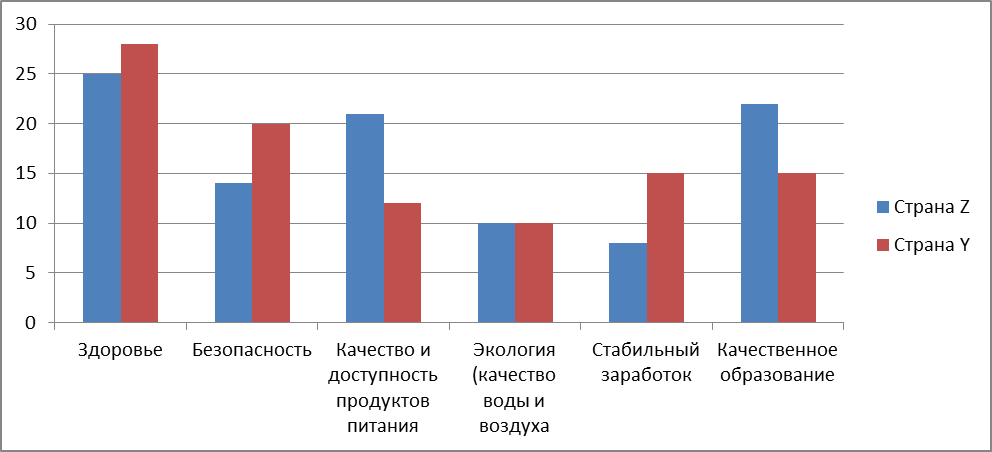 Сформулируйте по одному выводу: а) о сходстве; б) о различии в позициях групп опрошенных. Выскажите предположение о том, чем объясняются указанные Вами: а) сходство; б) различие.Ответ запишите на бланке ответов № 2, указав номер задания.Задание #13По форме государственно-территориального устройства государство может быть1) правовым или тоталитарным2) демократическим или авторитарным3) монархическим или республиканским4) унитарным или федеративнымЗадание #14Верны ли следующие суждения о политической власти в демократическом обществе?А. Политическая власть в демократическом обществе регулирует все общественные отношения.Б. Политическая власть в демократическом обществе не может использовать принуждение.1) верно только А2) верно только Б3) верны оба суждения4) оба суждения неверныЗадание #15Установите соответствие между полномочиями и органами государственной власти Российской Федерации, которые их осуществляют: к каждому элементу первого столбца подберите соответствующий элемент из второго столбца.1) Правительство РФ2) Государственная Дума РФ3) Конституционный Суд РФ__ принятие федеральных законов__ разработка государственного бюджета__ разрешение споров о компетенции между высшими органами государственной власти__ управление федеральной собственностью__ осуществление мер по обеспечению обороны страныЗадание #16В Российской Федерации уголовной ответственности за заведомо ложное сообщение об акте терроризма подлежат лица, достигшие ко времени совершения преступления1) 12 лет2) 14 лет3) 15 лет4) 16 летЗадание #17Николай учится в 5-м классе. Какое действие отражает его дееспособность?1) самостоятельное распоряжение алиментами, которые выплачивает отец на его содержание2) покупка спортивной формы3) оплата проезда в метро4) открытие счёта в коммерческом банкеЗадание #18Верны ли следующие суждения о функциях прокурора?А. Прокурор представляет сторону обвинения в суде.Б. Прокурор принимает решение о виновности или невиновности лица, обвиняемого в совершении преступления.1) верно только А2) верно только Б3) верны оба суждения4) оба суждения неверныЗадание #19Познавательная деятельность направлена на получение знаний. Выберите и запишите в первую колонку таблицы порядковые номера черт сходства научного знания с другими видами (формами) знаний, а во вторую колонку - порядковые номера черт различия.1) обязательная проверка2) теоретический характер3) отражение мира4) одним из критериев правильности является практика__ Черты сходства__ Черты сходства__ Черты различия__ Черты различияЗадание #20Заполните пропуск в таблицеЗапишите ответ:__________________________________________Прочитайте текст и выполните задания 21-24. Для записи ответов на задания используйте бланк ответов № 2. Запишите сначала номер задания, а затем развёрнутый ответ на него. Ответы записывайте чётко и разборчиво.Концепция молодёжной политики РФ определяет понятие «молодёжь» так: «Молодёжь (молодые граждане) — лица в возрасте от 14 до 30 лет». Молодёжь как социально-возрастная группа, по мнению российских экспертов, обладает рядом особенностей, которые позволяют её идентифицировать от других. Во-первых, в силу объективных причин, молодёжь отличает несформированность ценностных, духовнонравственных ориентиров, недостаток жизненного опыта, что увеличивает вероятность ошибочного выбора при принятии ответственных решений.Во-вторых, молодёжи присуще неполное включение в существующие социально-экономические отношения, хотя она в наибольшей степени обеспечивает социальную мобильность и является источником политических, экономических, культурных и иных инициатив.В-третьих, как и любая социальная группа, молодёжь имеет собственные цели и интересы, которые не всегда совпадают с целями, задачами и интересами всего общества.В-четвёртых, молодёжь выполняет особые социальные функции в обществе. Именно она наследует достигнутый уровень развития общества и государства, обеспечивая тем самым преемственность истории и поколений, формирует в себе прообраз будущего общества и выполняет функцию социального воспроизводства, является основой новой постиндустриальной экономики, развития её высокотехнологичных отраслей, а также науки и культуры, составляет основную часть кадрового состава силовых ведомств, отвечающих за обеспечение правопорядка и безопасности страны в целом.На современном этапе молодёжь рассматривается как «капитал нации» и субъект производства и важнейший фактор формирования экономического, научного, инновационного потенциала и социального развития общества в настоящем и в будущем.(По ЕЛ. Авербух)Составьте план текста. Для этого выделите основные смысловые фрагменты текста и озаглавьте каждый из них.Какую оценку, по мнению автора текста, можно дать роли молодёжи в социальном развитии общества в настоящем и в будущем? Как оценивает автор роль молодёжи в социальной мобильности? Какому возрасту соответствует понятие «молодёжь»?Как автор оценивает степень включённости молодёжи в существующие социально-экономические отношения? Приведите примеры двух целей, характерных для представителей социальной группы «молодёжь», которые Вы считаете наиболее важными. В каждом случае поясните, в чём заключается важность цели.Автор полагает, что именно молодёжь обеспечивает преемственность поколений и социальное развитие общества. Используя текст и обществоведческие знания, подтвердите двумя аргументами (объяснениями) данное суждение.